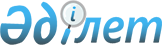 Об оказании дополнительной социальной помощи отдельным категориям нуждающихся граждан Павлодарского района к 35-летию вывода ограниченного контингента советских войск из Демократической Республики АфганистанРешение Павлодарского районного маслихата Павлодарской области от 7 февраля 2024 года № 14/132. Зарегистрировано в Департаменте юстиции Павлодарской области 14 февраля 2024 года № 7481-14
      В соответствии с подпунктом 15) пункта 1 статьи 6 Закона Республики Казахстан "О местном государственном управлении и самоуправлении в Республики Казахстан", статьей 17 Закона Республики Казахстан "О ветеранах", постановлением Правительства Республики Казахстан от 30 июня 2023 года № 523 "Об утверждении Типовых правил оказания социальной помощи, установления ее размеров и определения перечня отдельных категорий нуждающихся граждан", Павлодарский районный маслихат РЕШИЛ:
      1. Оказать дополнительную социальную помощь отдельным категориям нуждающихся граждан Павлодарского района к 35-летию вывода ограниченного контингента советских войск из Демократической Республики Афганистан – 15 февраля 2024 года, без истребования заявлений от получателей, на основании списка уполномоченной организации, следующим категориям:
      военнообязанным, призвавшимся на учебные сборы и направлявшимся в Афганистан в период ведения боевых действий в размере 100000 (сто тысяч) тенге;
      военнослужащим автомобильных батальонов, направлявшимся в Афганистан для доставки грузов в эту страну в период ведения боевых действий в размере 100000 (сто тысяч) тенге;
      военнослужащим летного состава, совершавшим вылеты на боевые задания в Афганистан с территории бывшего Союза Советских Социалистических Республик (далее - Союза ССР) в размере 100000 (сто тысяч) тенге;
      рабочим и служащим, обслуживавшим советский воинский контингент в Афганистане, получившим ранения, контузии или увечья либо награжденным орденами и медалями бывшего Союза ССР за участие в обеспечении боевых действий в размере 100000 (сто тысяч) тенге;
      военнослужащим, которым инвалидность установлена вследствие ранения, контузии, увечья, полученных при защите бывшего Союза ССР, исполнении иных обязанностей воинской службы в другие периоды, или вследствие заболевания, связанного с пребыванием на фронте, а также при прохождении воинской службы в Афганистане или других государствах, в которых велись боевые действия в размере 100000 (сто тысяч) тенге;
      семьям военнослужащих, погибших (пропавших без вести) или умерших вследствие ранения, контузии, увечья, заболевания, полученных в период боевых действий в Афганистане или других государствах, в которых велись боевые действия в размере 100000 (сто тысяч) тенге.
      2. Настоящее решение вводится в действие после дня его первого официального опубликования.
       "СОГЛАСОВАНО":
      Акимат Павлодарской области
      _______________ А. Байханов 
      "______" _________2024 года
					© 2012. РГП на ПХВ «Институт законодательства и правовой информации Республики Казахстан» Министерства юстиции Республики Казахстан
				
      Председатель Павлодарского районного маслихата 

Ж. Шугаев
